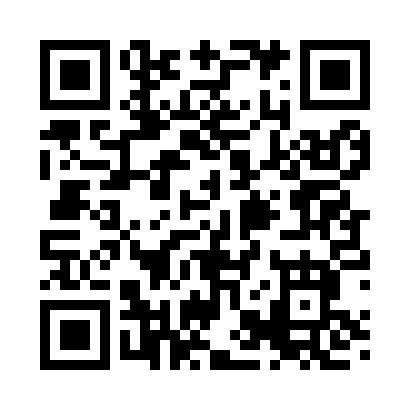 Prayer times for Yountville, California, USASat 1 Jun 2024 - Sun 30 Jun 2024High Latitude Method: Angle Based RulePrayer Calculation Method: Islamic Society of North AmericaAsar Calculation Method: ShafiPrayer times provided by https://www.salahtimes.comDateDayFajrSunriseDhuhrAsrMaghribIsha1Sat4:165:471:075:028:289:592Sun4:165:471:085:028:2910:003Mon4:155:471:085:028:2910:014Tue4:155:461:085:038:3010:025Wed4:145:461:085:038:3010:026Thu4:145:461:085:038:3110:037Fri4:135:461:085:038:3210:048Sat4:135:451:095:048:3210:059Sun4:135:451:095:048:3310:0510Mon4:125:451:095:048:3310:0611Tue4:125:451:095:048:3410:0712Wed4:125:451:105:058:3410:0713Thu4:125:451:105:058:3410:0814Fri4:125:451:105:058:3510:0815Sat4:125:451:105:058:3510:0916Sun4:125:451:105:068:3610:0917Mon4:125:451:115:068:3610:0918Tue4:125:451:115:068:3610:1019Wed4:125:461:115:068:3610:1020Thu4:125:461:115:068:3710:1021Fri4:135:461:115:078:3710:1022Sat4:135:461:125:078:3710:1023Sun4:135:471:125:078:3710:1124Mon4:135:471:125:078:3710:1125Tue4:145:471:125:078:3710:1126Wed4:145:481:135:088:3710:1127Thu4:155:481:135:088:3710:1128Fri4:155:481:135:088:3710:1029Sat4:165:491:135:088:3710:1030Sun4:165:491:135:088:3710:10